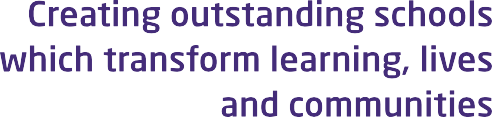 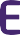 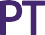 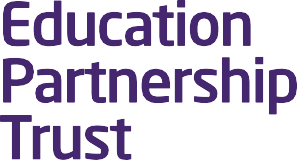 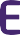 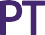 WHISTLEBLOWING POLICYDOCUMENT CONTROLINTRODUCTION 1.1	The Public Interest Disclosure Act 1998 was enacted to ensure a climate of greater frankness 	between employers and employees so that irregularities can be identified and addressed quickly, 	and to strengthen employment rights by protecting responsible workers who blow the whistle about 	wrongdoing or failures in the workplace. The policy set out in this document applies those statutory 	provisions to the administration of the Trust and its academies.  1.2 	This Policy also applies to the Trust’s Board Members, Governors, Senior Leaders and all school-	based staff.  1.3 	Employees are often the first to realise that something seriously wrong may be happening within the 	Trust or in schools. However, they may not express their concerns either because they feel that 	speaking up would be disloyal to their colleagues or to their employer or because they fear 	harassment or victimisation. In these circumstances, it may be easier to ignore the concern than to 	report what may just be a suspicion of malpractice. It is an obligation on all employees of the Trust 	to report concerns of this nature.  1.4 	Education Partnership Trust is committed to the highest possible standards of openness, probity and 	accountability and to treat all disclosures fairly and consistently. In line with that commitment and 	high expectations, it encourages employees and others with serious concerns about any aspect of 	the work of the Trust or one of its schools to come forward and voice those concerns. It recognises 	that certain cases will have to proceed on a confidential basis. This policy makes it clear that staff 	can do so without fear of reprisals and is intended to encourage and enable staff to raise serious 	concerns within the Trust or a school, rather than overlooking a problem or publicly disclosing the 	matter.  1.5 	Education Partnership Trust recognise that employees are valuable ears and eyes and having an 	effective whistleblowing policy is about getting the right culture. It also allows for better control, as 	there is more effective information to make decisions, and control risk with the view of resolving 	matters quickly.  1.6	This policy has been produced following consultation and negotiation with the recognised Trade 	Unions.  	AIMS AND SCOPE OF THIS POLICY  2.1 	        This policy aims to:  Provide avenues for you to raise concerns and receive feedback on any action taken;  Allow you to take the matter further if you are dissatisfied with the response of the Trust/school;  2.2	This policy covers concerns that fall outside the scope of other procedures. It is not intended as 	recourse against financial or business decisions made by the Trust/school. Nor is it an alternative to 	well-established disciplinary, dignity at work or grievance procedures, which should be used to 	address concerns regarding individual employment matters. It may however overlap with other 	policies for dealing with complaints.  2.3	Whistle-blowing covers concerns made that report wrongdoing that is “in the public interest”. Examples of whistle-blowing include (but are not limited to):Criminal offences, such as fraud or corruptionPupils’ or staff health and safety being put in dangerFailure to comply with a legal obligation or statutory requirementBreaches of financial management proceduresA miscarriage of justiceMistreatment or abuse of a pupil or member of the public for whom the Trust/School has a responsibilitySeeking undue favour over a contractual matter or a job applicationAmounts to improper conduct or unauthorised use of public fundsHas led to or could lead to damage to the environmentExam malpracticeSafeguarding concernsAttempts to cover up the above, or any other wrongdoing in the public interestDamage to the environmentA whistle-blower is a person who raises a genuine concern relating to the above.(The list above is for guidance only and is not intended to be comprehensive and in line with the Public Interest Disclosures Act 1998)  2.4	Members of staff are entitled to refuse to carry out instructions if they would result in any of the 	above, and disciplinary action will not result in these circumstances.  2.5	Managers must be aware that requesting an employee to undertake any of the above may be 	subjected to disciplinary action.  2.6	Employees must report suspicions of wrongdoing at the earliest opportunity through the appropriate channels.3.0         HOW TO RAISE A CONCERN  3.1 	Staff should in the first instance raise a concern with their line manager, or another manager within 	their school. However, if for some reason this first step is inappropriate then the concern should 	be raised at a more senior level with the Headteacher, Chair of Governors or Chief Executive of the Trust. In some circumstances, the concerns can be raised directly with the Trust’s Board, or the Education Funding Agency (EFA), Children’s commissioner, Ofsted, NSPCC, OFCOWL, Health and Safety Executive or Local Authority.  3.2       Concerns can be raised orally but it is good practice for the concern to be recorded in writing at an 	early stage to ensure that all the details are correctly understood. A written allegation should set 	out the background and history of the concern (giving names, dates and places where possible) and 	the reason why you are particularly concerned about the situation. It is preferable for you to record 	this in writing yourself. However, where the person to whom you voice your concerns writes these 	down, a copy will be sent to your home address or via your representative to give you an 	opportunity to agree this as a correct record.  3.3 	The earlier you express the concern, the easier it is to take action.  3.4	Although you are not expected to prove the truth of an allegation, you will need to demonstrate to 	the person contacted that there are sufficient grounds for your concern.  3.5 	You may of course wish to seek advice from your trade union representative on how best to raise 	your concern. 4.0         INTERNAL PROCEDURE 4.1 	The action taken by the school will depend on the nature of the concern. After initial enquiries to 	assess the seriousness of the matter it may be investigated internally by the school (employing 	specific procedures where these are applicable – for example in child protection or discrimination 	issues), by an independent investigating officer appointed by the Trust, or referred to another 	agency.  4.2 	If urgent action is required in response to a concern this may well be taken before a full investigation 	is conducted.  4.3 	In any event within ten working days of a concern being received, the following steps will be taken:   Acknowledging that the concern has been received  Indicating how it proposes to deal with the matter  Giving an estimate of how long it will take to provide a final response  Informing you whether any initial enquiries have been made  Informing you whether further investigations will take place, and if not, why not  Informing you the name of the person or agency who has been appointed by the Trust to investigate the matter  Identifying an independent person to support you during any investigation e.g. your trade union official.  4.4	This named person will make contact with you immediately, explain their role, deal with all 	confidentiality issues, agree frequency of contact and keep you informed about the progress of the 	investigation and the investigating officer informed of any further issues you think are necessary. 	You should raise with this support officer any concerns you have about the conduct of the 	investigation. This officer will take appropriate steps to support you in the workplace and at any 	criminal or disciplinary proceedings, which may eventually result from your concern and at which 	you are asked to give evidence.  4.5	If you wish to retain your anonymity you will need to nominate a representative to whom 	correspondence may be directed in order to keep you informed.  4.6	The amount of contact between the investigating officer and you will depend on the nature of the 	matters raised, the potential difficulties involved, and the clarity of the information provided. If 	necessary, further information will be sought from you.  4.7	When any meeting is arranged, you have the right, if you so wish, to be accompanied by a recognised 	trade union representative or a work colleague.  4.8	The Trust accepts that you need to be assured that the matter has been properly addressed. Thus, 	subject to legal constraints, you will receive information about the outcome of any investigations 	and/or proceedings.5.0	SAFEGUARDING	Harassment or Victimisation  5.1	The Trust recognises that the decision to report a concern can be a difficult one to make, not least 	because of the fear of reprisal from those responsible for the malpractice. The Trust will take action 	to protect you when you raise a concern. It will not tolerate any resulting harassment or victimisation 	(including informal or indirect pressures) and will treat this as a serious disciplinary offence, which 	will be dealt with under the proper procedures.  5.2	All parties should note that Whistle blowers are protected, by law, from suffering a detriment, 	bullying or harassment from another employee.  5.3 	Any investigation into an allegation of malpractice will not influence or be influenced by any 	disciplinary or redundancy procedures which already affect you.  	Confidentiality  5.4 	All concerns will be treated in confidence and the school will do its best to protect your identity if 	you do not want your name to be disclosed. If investigation of a concern discloses a situation which 	is sufficiently serious to warrant disciplinary action or police involvement, then your evidence may 	be important. Your name will not however be released as a possible witness until the reasons for its 	disclosure at this stage have been fully discussed with you.  Records will be kept in compliance with GDPR and the Data Protection Act 2018.	Anonymous allegations  5.5 	This policy encourages you to put your name to your allegation.  5.6	You should also bear in mind that if you do choose to raise a concern anonymously it will be more 	difficult for the matter to be investigated and for you to be provided with feedback. We cannot 	guarantee anonymity throughout this process, although we will take reasonable steps to preserve 	this where necessary.  	Malicious/Vexatious allegations  5.7	If you make an allegation, which is not confirmed by the investigation, no action will be taken against 	you unless it is considered that you have made malicious or vexatious allegations. In these 	circumstances, disciplinary action may be taken against you.  6.0         NEXT STEPS 6.1 	This policy is intended to provide you with a way to raise concerns within the Trust and / or school. 	The Trust hopes you will be satisfied by its response. If you are not, you may wish to raise the matter 	with your trade union official, who in return will liaise with the Trust on your behalf.  7.0         MONITORING, EVALUATION AND REVIEW  7.1 	The Trust Directors have overall responsibility for the maintenance and operation of this policy. 	Within their duty to ensure that the Trust acts lawfully, they will maintain a record of all concerns 	raised under this policy and the outcomes of any investigations.  7.2 	The Trust Board will review this policy in conjunction with the recognised trade unions at least every 	five years and assess its implementation and effectiveness. 7.3	An equality impact assessment of this policy will be undertaken to ensure that no groups or individuals with protected characteristics are unintentionally disadvantaged by the policy or practice.This document has been approved for operation within:All Trust EstablishmentsLast review date:December 2019Review period:5 YearsStatus:Statutory - TrustOwner:Education Partnership TrustVersion:1Consulted on with recognised trade unions:27th September 2022Adopted by Trust following consultation process on:December 2022